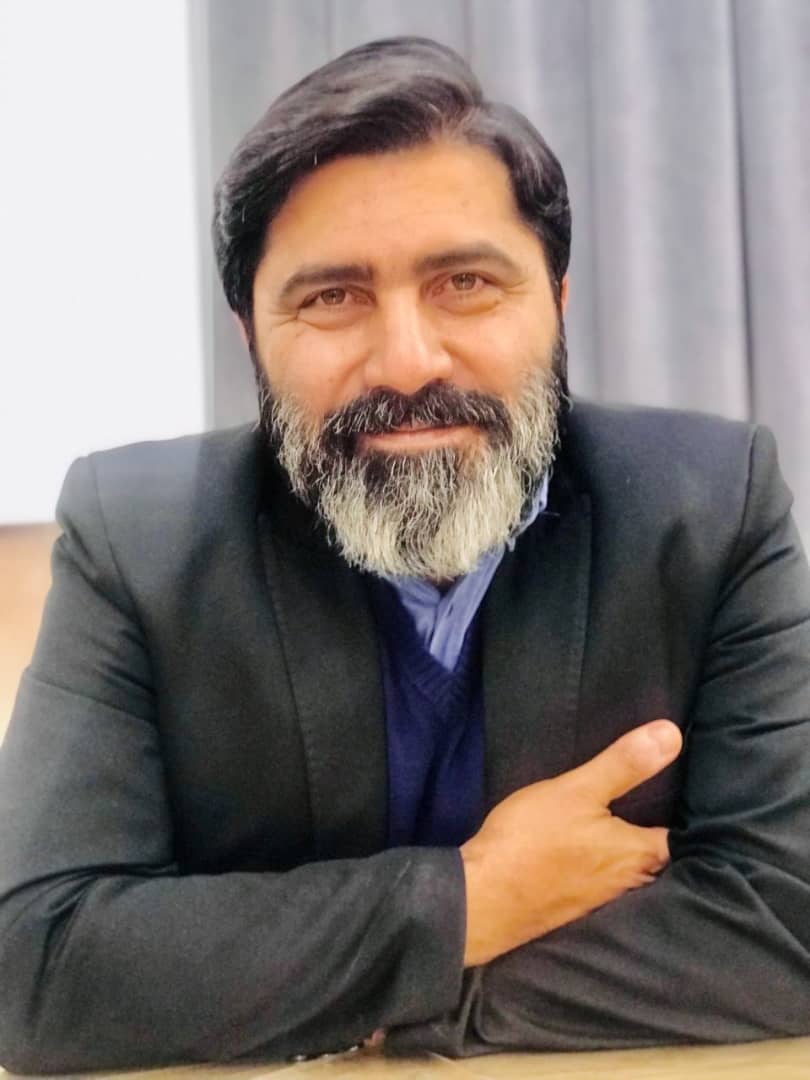 دانشیار دانشکده حقوق- دانشگاه تهرانسید احمد حبیب نژادتلفن دفتر:  +98 (21)0256166218پست الکترونیکی: a.habibnezhad@ut.ac.irتحصیلاتP.H.D,1391,حقوق عمومی,علوم و تحقیقات تهران
کارشناسی ارشد,1386,حقوق عمومی,پردیس فارابی
B.S,null-yesr-char,حقوق و قضای اسلامی,مرکز تخصصی حقوق و قضای اسلامی
دوره دوم سطح - کارشناسی,null-yesr-char,فقه و اصول,حوزه علمیه قم
زمینههای تخصصیو حرفهایسوابق کاري و فعالیت های اجراییمسئول اجرای رشته حقوق قانونگذاری-(از 1402)
عضو هیات هماهنگی و نظارت بر حسن اجرای مقررات حوزه کودکان و نوجوانان-(از 1402)
عضو شورای علمی مؤسسه کسب و کار اجتماعی دانشگاه تهران-(از 1402)
عضو کمیته انتصابات دانشکدگان فارابی دانشگاه تهران-(از 1401)
عضو هیات مشاورین تدوین تنقیح و تفسیر قوانین مجلس شورای اسلامی-(از 1401)
معاونت پژوهشی دانشکدگان فارابی دانشگاه تهران-(از 1400)
عضو کمیته علمی نخستین همایش ملی حقوق و رسانه-(از 1400)
عضو کمیته علمی اولین کنفرانس ملی عدالت اجتماعی در ایران-(از 1400)
مسئول کمیته تخصصی رشته حقوق عمومی شورای تحول و ارتقا علوم انسانی-(از 1400)
عضو هیات موسس انجمن علمی قانون و قانونگذاری-(از 1400)
معاون آموزش دانشکده حقوق پردیس فارابی-(از 1400)
عضو گروه تخصصی دانش تنقیح موضوع تفاهم نامه  قوای سگانه-(از 1399)
عضویت در کمیته تخصصی رشته حقوق مطالعات قانونگذاری شورای تحول-(از 1399)
عضو هیات داوری جشنواره شهید مدرس مجلس شورای اسلامی-(از 1399)
عضو گروه تخصصی دانش تنقیح موضوع تفاهم نامه سه قوه در زمینه تنقیح-(از 1398)
عضو کمیته علمی همایش چهل سال قانون اساسی جمهوری اسلامی ایران-(از 1398)
رئیس و عضوهیات مدیره شعبه  انجمن ایرانی حقوق اداری شعبه قم-(از 1398)
عضو همکار کارگروه حقوقی هیات ویژه گزارش ملی سیلاب ها-(از 1398)
داور مرحله نهایی نخستین دوره شبیه سازی دادرسی اداری-(1397-1397)
عضو هیات مدیره انجمن ایرانی حقوق اداری-(از 1397)
مدیر گروه حقوق بین الملل و عمومی-(از 1397)
عضو هیات موسس انجمن ایرانی حقوق اداری-(1397-1397)
عضو شورای سیاستگزاری نخستین مسابقات شبیه سازی دادرسی حقوق عمومی-(1397-1397)
عضو هیات مدیره انجمن فقه و حقوق اسلامی حوزه علمیه-(از 1396)
شرکت در دوره رویکردهای مطرح در علوم دینی-(از 1396)
عضویت در کمیسیون حقوقی سومین همایش ملی همایش تمدن-(1396-1396)
عضو هیات مدیره کانون داوری استان قم-(از 1396)
عضو کمیسیون تنقیح قوانین و پارلمانی کانون وکلای استان  قم-(1396-1398)
استاد مشاور  انجمن علمی دانشکده حقوق-(1395-1396)
مدیر بخش حقوق عمومی-(1395-1397)
عضو شورای پژوهش پردیس فارابی-(از 1395)
عضو کمیته علمی همایش بین المللی اسلام و حقوق بشردوستانه-(1395-1395)
دبیر فصلنامه فقه حکومتی-(1395-1395)
عضو شورای نخبگان استان قم-(1394-1397)
مدیر کمیته رصد مقالات دومین کنفرانس بین المللی فقه و قانون-(1394-1394)
عضو کمیسیون پارلمانی کانون وکلای دادگستری استان قم-(1394-1396)
عضو هیات علمی کنفرانس بین المللی فقه و قانون-(1393-1394)
عضو کمیته علمی همایش ملی اخلاق و اقتصاد اسلامی-(1392-1392)
عضو کمیته علمی همایش ملی تغییرات جمعیتی-(1392-1392)
شرکت در دوره علوم انسانی اسلامی(دوره توانمند سازی اعضای هیات علمی)-(از 1391)
عضویت در انجمن فقه و حقوق اسلامی حوزه علمیه-(از 1390)
فعالیت های علمیمقالات- الزامات حقوقی ضمانت اجرای سیاست‌های کلی نظام. ارسطا محمد جواد, حبیب نژاد سید احمد, گودرزی احمد (1402)., فصلنامه مطالعات حقوق عمومی - دانشگاه تهران, 53(2), 812-829.

- طراحی الگوی مطلوبِ ابتکار تقنینی در حقوق قانون‌گذاری ایران. حق پناهان زهره, حبیب نژاد سید احمد, عامری زهرا (1402)., فصلنامه علمی پژوهشهای نوین حقوق اداری, 5(15), 35-64.

- نظام حقوقی حاکم بر فترت مجلس در قانون اساسی جمهوری اسلامی ایران. رحمت الهی حسین, حبیب نژاد سید احمد, تقی زاده سمانه (1402)., مجلس و راهبرد, 30(113), 323-353.

- ظرفیت‌ها و چالش‌های اداری فقرزدایی در مناطق مرزی؛ مورد مطالعه استان سیستان و بلوچستان. ذاکر بایستی زهی محمد, جلالی محمد, حبیب نژاد سید احمد (1402)., فصلنامه حقوق اداری, 10(34), 9-35.

- مطالعه تطبیقی کارویژه احزاب در نظارت پارلمانی. حبیب نژاد سید احمد, دهناد فاطمه سادات, شفقی محمد جواد (1402)., پژوهشنامه حقوق تطبیقی, 7(1), 27-49.

- تعیین سقف بر هزینه های تبلیغات انتخاباتی؛ مبانی و چالش ها. اسماعیلی محسن, حبیب نژاد سید احمد, زارع شحنه علیرضا (1402)., فصلنامه مطالعات حقوق عمومی - دانشگاه تهران, 53(1).

- مفهوم رشد انسانی در قانون اساسی جمهوری اسلامی ایران با تطبیق بر قانون اساسی جمهوری فدرال آلمان. رحمت الهی حسین, عبدالمحمدی فرزانه, حبیب نژاد سید احمد (1401)., فصلنامه پژوهش تطبیقی حقوق اسلام و غرب (دانشگاه قم ), 9(4), 179-210.

- بازخوانی جایگاه ریاست قوه مقننه در نظام حقوق اساسی ایران. حبیب نژاد سید احمد, تقی زاده احمد (1401)., فصلنامه پژوهش حقوق عمومی, 24(77).

- آسیب شناسی ساختار و صلاحیت هیئت رسیدگی به امور مراکز فرهنگی؛ ارائه الگوی مطلوب دادرسی اداری. حبیب نژاد سید احمد, دانش ناری زهرا (1401)., فصلنامه علمی پژوهشهای نوین حقوق اداری, 4(12), 37-62.

- صلاحیت تغییر شغل و محل خدمت کارمندان (تحلیلی بر چارچوب های نظری و تعارضات عملی). حبیب نژاد سید احمد, کریمی پاشاکی سجاد, مهدوی عارف محمد (1401)., دانش حقوق عمومی, 11(37), 102-129.

- الزامات فراحقوقی الگوی مطلوب خانواده‌محوری در جمهوری اسلامی ایران. رضایی منفرد یوسف, حبیب نژاد سید احمد, ابراهیمیان حجت الله (1401)., سبک زندگی اسلامی با محوریت سلامت, 6(2), صفحات 455-446.

- فرایند ابتکار تقنینی و مولفه‌های موثر در آن با تاکید بر مخاطب قانون در پرتو مطالعات تطبیقی. حبیب نژاد سید احمد, حق پناهان زهره (1401)., مطالعات حقوق تطبیقی معاصر (فقه و حقوق اسلامی سابق), 13(27).

- ماهیت مراجع گزینشی کشور و نظارت قضایی بر تصمیمات آنها با تاکید بر رویه قضایی دیوان عدالت اداری. دانش ناری زهرا, حبیب نژاد سید احمد (1401)., فصلنامه حقوق اداری, 30(30), 76-57.

- تأملی بر حق بر فرزندآوری در پرتو احکام وضعی و تکلیفی تلقیح مصنوعی. حبیب نژاد سید احمد, بخرد مصطفی (1401)., حقوق اسلامی, 19(72), 85-117.

- حق به شهر و امکان شناسایی آن در نظام حقوقی ایران. حبیب نژاد سید احمد,  احمد خسروی (1401)., فصلنامه مطالعات حقوق عمومی - دانشگاه تهران, 52(1).

- مطالعه تطبیقی معیار های  همه¬پرسی خوب با تاکید بر قانون جامع همه¬پرسی. حبیب نژاد سید احمد, خویینی سمیرا (1400)., فصلنامه پژوهش تطبیقی حقوق اسلام و غرب (دانشگاه قم ), 8(4).

- الگوی مطلوب نظام حقوقی حمایتی افراد دارای معلولیت بینایی در ایران. حبیب نژاد سید احمد, عابدینی زهرا (1400)., فصلنامه مطالعات حقوق عمومی - دانشگاه تهران, 1(1).

- فقر زدایی در پرتو رویکرد فقهی به مقاصد الشریعه. جنابادی سجاد, حبیب نژاد سید احمد (1400)., دو فصلنامه فقه حکومتی, 6(12), 57-81.

- بررسی تطبیقی نظام‌های حقوقی مقابله با اخبار جعلی در زمان انتخابات با نگاهی به ایران. عامری زهرا, حبیب نژاد سید احمد (1400)., مجلس و راهبرد, 28(108), 117-144.

- مطالعه تطبیقی نظام حقوقی حاکم بر ممنوعیت مداخله بیگانگان در انتخابات (با نگاهی به ایران) نوع مقاله: مقاله پژوهشی. عامری زهرا, حبیب نژاد سید احمد (1400)., دانش حقوق عمومی, 10(34), 133-16-.

- الگوی شایسته اداره خوبِ کتابخانه های پارلمانی با تاکید بر وضعیت شناسی کتابخانه مجلس شورای اسلامی. حبیب نژاد سید احمد, خویینی سمیرا (1400)., فصلنامه علمی پژوهشهای نوین حقوق اداری, 9(3).

- بررسی تحلیلی محیط زیست از نگاه دیدگاههای دولت مدار،بدون دولت و مشارکت گرایانه. لسانی سید بهزاد, مشهدی علی, حبیب نژاد سید احمد, حبیبی مجنده محمد (1400)., علوم و تکنولوژی محیط زیست, 23(8).

- دموکراسی زیست محیطی در رویه دادگاه اروپایی حقوق بشر ( با تاکید بر مفهوم حقوق بشر محیط زیست ). حبیب نژاد سید احمد, دانش ناری زهرا (1400)., فصلنامه تحقیقات حقوقی, 24(94).

- بسترهای پیدایی و مانایی عرف اساسی در نظام های حقوقی _ سیاسی ایران و انگلستان. حبیب نژاد سید احمد, عامری زهرا, حسینی محمدجواد (1400)., حقوق تطبیقی, 8(15).

- اصلِ وحدت شهری به‌مثابه بستر لازم برای اداره خوبِ شهر. حبیب نژاد سید احمد, عامری زهرا, داودآبادی فراهانی فاطمه (1400)., فصلنامه حقوق اداری, 8(26), 89-109.

- انسان قانون اساسی؛ سرشت انسان از منظر قانون اساسی. حبیب نژاد سید احمد, نقوی فاطمه سادات (1400)., دانش حقوق عمومی, 10(31).

- اعمال قرنطینه برای کنترل بیماری‌های واگیردار با نگاهی به نظام حقوقی ایران. عامری زهرا, حبیب نژاد سید احمد (1400)., فصلنامه مطالعات حقوق عمومی - دانشگاه تهران, 51(1), 161-180.

- نسبت سنجی نظریه دولت رفاه و نظام حقوقی جمهوری اسلامی ایران در حوزه فقرزدایی. حبیب نژاد سید احمد, سلمانی سیبنی مرضیه (1399)., فصلنامه علمی پژوهشهای نوین حقوق اداری, 2(5).

- بررسی ابعاد حق بر حریم خصوصی نسبت به سالمندان. حبیب نژاد سید احمد, تسخیری محمدصالح (1399)., حقوق اسلامی, 17(67), 271-300.

- بررسی حق برکناری مقامات منتخب توسط مردم در نظام های حقوقی. عامری زهرا, حبیب نژاد سید احمد (1399)., فصلنامه پژوهش تطبیقی حقوق اسلام و غرب (دانشگاه قم ), 7(4), 88-122.

- نقد و بررسی قاعده بودن سیاق درپرتو تفاسیر قران کریم. حبیب نژاد سید احمد, زرگوش نسب عبدالجبار, بخرد مصطفی (1399)., پژوهشهای تفسیر تطبیقی (دانشگاه قم), 6(12).

- تاریخچه و مفهوم خصوصی سازی در حقوق فرانسه و ایران. خاصی الهه,  مقصود رنجبر, حبیب نژاد سید احمد (1399)., جامعه شناسی سیاسی ایران, 3(12), 906-927.

- پیامد پارلمانی‌شدن نظام جمهوری اسلامی ایران بر حوزه حقوق شهروندی. رزاقی محمد رضا, حبیب نژاد سید احمد, طاهری محسن (1399)., فصلنامه اخلاق زیستی, 10(1), 199-212.

- چالش‌های اخلاقی تحدید انتخاب‌گری بهداشتی شهروندان توسط دولت. حبیب نژاد سید احمد, موذن وحید (1399)., Journal of Medical Ethics and History of Medicine, 13(1), 306-318.

- راهکارهای تقویّت ضمانت اجرای تحقّق سیاست های کلّی نظام. حبیب نژاد سید احمد, ارسطا محمد جواد (1399)., فصلنامه مطالعات حقوق عمومی - دانشگاه تهران, 1(1).

- راهکارهای حفاظت از محیط زیست در فعالیت‌های اقتصادی در ایران. لسانی سید بهزاد, مشهدی علی, حبیب نژاد سید احمد, حبیبی مجنده محمد (1399)., فصلنامه مطالعات حقوق عمومی - دانشگاه تهران, 50(3), 899-920.

- چالش‌های نظارتی مجلس شورای اسلامی بر برنامه‌های توسعه. حبیب نژاد سید احمد, سعید سیده زهرا (1399)., دانش حقوق عمومی, 9(28), 93-114.

- ضرورت‌ها و موانع تجمیع صندوق‌های بازنشستگی در ایران. رستمی مرتضی, حبیب نژاد سید احمد (1399)., فصلنامه حقوق اداری, 7(23).

- قانون‌نویسی در نظام تقنینی ایران در پرتو مدل‌های پیش‌نویس‌نگاری تقنینی. حبیب نژاد سید احمد, عامری زهرا (1399)., مجلس و راهبرد, 27(102).

- چالش‏ های استقرار نظام پارلمانی در نظام حقوقی جمهوری اسلامی ایران. رزاقی محمد رضا, حبیب نژاد سید احمد, طاهری محسن (1399)., فصلنامه مطالعات راهبردی, 23(1), 7-32.

- الگوی مطلوب تمکین مالیاتی در ایران: الگویی ترکیبی. رحمت الهی حسین, حبیب نژاد سید احمد, ایزدی سلمان (1399)., پژوهشنامه مالیات, 45(45).

- مالکیت خصوصی در میانه همگرایی و و اگرایی اندیشه های حقوق طبیعی و فقه امامیه. صابری روشنک, حبیب نژاد سید احمد, پیلوار رحیم (1399)., فصلنامه پژوهش تطبیقی حقوق اسلام و غرب (دانشگاه قم ), 2(3).

- نظام مداخلات حمایتی دولت از گروههای آسیب پذیر در وضعیت های بحرانی و اضطراری با تاکید بر همه‌گیری کرونا. حبیب نژاد سید احمد, عامری زهرا (1399)., حقوق اسلامی, 17(64).

- تعهدات دولت در سواد حقوقی با نگاهی به نظام حقوقی ایران. حبیب نژاد سید احمد, عامری زهرا,  احمد خسروی (1399)., فصلنامه مطالعات حقوق عمومی - دانشگاه تهران, 5(5).

- نیاز سنجی تقنینی عنصری بایسته در قانونگذاری شایسته. حبیب نژاد سید احمد, تقی زاده احمد (1398)., دانش حقوق عمومی, 8(26), صفحه 25-46.

- الگوی شایسته فقر زدایی در نظام حقوقی جمهوری اسلامی ایران با تاکید بر مفهوم آزادی مسولانه. حبیب نژاد سید احمد, سلمانی سیبنی مرضیه (1398)., فصلنامه حقوق اداری, 7(20), 9-35.

- نقش مشارکت مردم در وضع مقررات شهری؛مطالعه تطبیقی حقوق غرب و ایران. حبیب نژاد سید احمد, عامری زهرا (1398)., فصلنامه پژوهش تطبیقی حقوق اسلام و غرب (دانشگاه قم ), 6(3), 1-28.

- تبیین مبانی و اصول اخلاقی حقوق مصرف کننده از دیدگاه حقوق اسلام. شجاعی رسول, قنواتی جلیل, تقی زاده تورج, حبیب نژاد سید احمد (1398)., پژوهش های اخلاقی (انجمن معارف اسلامی), 10(1).

- اصول حاکم بر جبران خسارت در تملک قانونی املاک از سوی دولت و شهرداری ها. حبیب نژاد سید احمد, پیلوار رحیم, صابری روشنک (1398)., مطالعات حقوق تطبیقی معاصر (فقه و حقوق اسلامی سابق), 10(18), 25-49.

- چالش ها و رهیافت‌های استقرار رژیم پارلمانی در نظام جمهوری اسلامی ایران. حبیب نژاد سید احمد, حسینی سیدمحمدجواد (1398)., حقوق اسلامی, 16(61), 143-168.

- مناسبات میان قلمرو دین و قانون گذاری با تاکید بر نظریه تطبیق. حبیب نژاد سید احمد, موسوی سیدعباس (1398)., دو فصلنامه فقه حکومتی, 4(7).

- بررسی آزادی تحصن در نظام جمهوری اسلامی ایران با نگاهی تطبیقی به آزادی تجمع. حبیب نژاد سید احمد, سعید سیده زهرا (1398)., نامه مفید, 6(109).

- ساحت های اخلاق در قانون اساسی جمهوری اسلامی ایران با تاکید بر رویکرد حکومت دینی. حبیب نژاد سید احمد, منصوری بروجنی محمد (1398)., فلسفه دین (اندیشه های فلسفی سابق پردیس فارابی), 15(3), 1-20.

- آموزش های  پارلمانی ابزار کارآمدی پارلمان. حبیب نژاد سید احمد, الموتیان ابوالفضل, منصوری بروجنی محمد, تسخیری محمد صالح (1397)., مجلس و راهبرد, 25(96), 1-20.

- حمایت از حقوق زبانی در رویه دیوان اروپایی حقوق بشر. حبیب نژاد سید احمد, دانش ناری زهرا (1397)., فصلنامه حقوق اداری, 6(16).

- الگوی تبلیغات انتخاباتی ایران در پرتو مؤلفه‌های تبلیغات انتخاباتی شایسته. حبیب نژاد سید احمد, داودی حدیثه (1397)., دانش حقوق عمومی, 7(20), 71-91.

- حقوق کار سالمندان در نظام حقوقی ایران و اسناد بین المللی. حبیب نژاد سید احمد, تسخیری محمد صالح (1397)., نامه مفید, 6(1009), 91-112.

- نظام حقوقی شایسته حاکم بر تعطیلات در جمهوری اسلامی ایران. حبیب نژاد سید احمد, عبدالمحمدی فرزانه (1397)., دوفصلنامه مطالعات اجتماعی گردشگری, 6(11), 57-86.

- معیارهای اخلاق حرفه‌ای کارگزاران در نظام مدیریت شایسته (در پرتو اندیشة علوی). حبیب نژاد سید احمد, عامری زهرا (1397)., فصلنامه معرفت اخلاقی, 9(23), 51-67.

- امکان سنجی عزل نماینده در نظام حقوق اساسی ایران. حبیب نژاد سید احمد, عامری زهرا (1396)., دانش حقوق عمومی, 6(18), 67-89.

- خانواده‌محوری در نظام مالیاتی با تأکید بر نظام حقوق مالیاتی ایران. حبیب نژاد سید احمد, عامری زهرا,  احمد خسروی (1396)., دو فصلنامه مطالعات جنسیت و خانواده, 5(2), 95-123.

- امانت بودن مناصب عمومی در نظام حقوق اساسی ایران با تأکید بر اندیشه علوی. حبیب نژاد سید احمد, عامری زهرا (1396)., حکومت اسلامی, 22(2), 105-130.

- بررسی سرمایه‌گذاری صندوق‌های بازنشستگی ایران در پرتو اصول سرمایه‌گذاری. حبیب نژاد سید احمد, رستمی مرتضی (1396)., حقوق خصوصی (اندیشه های حقوقی سابق پردیس فارابی دانشگاه تهران), 14(1), 95-115.

- بررسی فقهی ترافع نزد محاکم غیراسلامی. حبیب نژاد سید احمد, بخرد مصطفی (1396)., پژوهش های فقهی, 13(2), 341-363.

- گذار از تعهد به وسیله به تعهد به نتیجه در اصل سوم قانون  اساسی. حبیب نژاد سید احمد, سعید سیده زهرا (1396)., حقوق اسلامی, 14(53), 59-84.

- مبانی فقهی حقوقی لزوم عمل به وعده های انتخاباتی و مقابله با وعده های دروغین. اسماعیلی محسن, حبیب نژاد سید احمد (1396)., فصلنامه مطالعات حقوق عمومی - دانشگاه تهران, 47(1), 135-150.

- بررسی ابتکار تقنین از سوی نمایندگان مجلس در حدود اصل هفتاد و پنجم قانون اساسی. حبیب نژاد سید احمد, منصوری محمد (1396)., پژوهش حقوق و سیاست, 18(54), صفحه 277-305.

- تحلیل مبانی و کارکردهای اصل سالیانه بودن بودجه در دوران کنونی. حبیب نژاد سید احمد, منصوری محمد (1395)., دانش حقوق عمومی, 5(16), 81-102.

- تقنین در حوزه هنر. حبیب نژاد سید احمد (1395)., الهیات هنر, 7(7), 69-82.

- تقنین مشترک کشورهای اسلامی در حوزه حقوق بشردوستانه؛ بایسته‌ها، چالش‌ها و فرصت‌ها. حبیب نژاد سید احمد, تسخیری محمد صالح (1395)., فصلنامه پژوهش تطبیقی حقوق اسلام و غرب (دانشگاه قم ), 3(4), 29-48.

- ولایت فقیه یا نظارت فقیه. حبیب نژاد سید احمد (1395)., دو فصلنامه فقه حکومتی, 2(2), 21-35.

- شاخص های شفافیت در حکومت اسلامی با تاکید بر حکومت علوی. حبیب نژاد سید احمد, عامری زهرا (1395)., حقوق اسلامی, 49(49), 129-158.

- شرایط اعمال تحدید حقوق و آزادی ها با تاکید بر نظم عمومی. حبیب نژاد سید احمد (1395)., مجله مطالعات حقوق تطبیقی, 12(105), 53-79.

- جایگاه عقل جمعی در اعمال ولایت. حبیب نژاد سید احمد (1395)., دو فصلنامه فقه حکومتی, 1(1), 30-50.

- اصل رحمت در حکمرانی از منظر قرآن کریم. ارسطا محمد جواد, حبیب نژاد سید احمد (1394)., قرآن، فقه و حقوق اسلامی, اول(سوم), 171-193.

- مبانی نظارت در حقوق اساسی جمهوری اسلامی ایران. حبیب نژاد سید احمد, عامری زهرا (1393)., فصلنامه علوم سیاسی- دانشگاه باقرالعلوم, 17(65), 7-33.

- مصالح مرسله در آیینه تقریب. حبیب نژاد سید احمد (1391)., فصلنامه مطالعات تقریبی مذاهب اسلامی, 7(28), 45.

- مبانی فقهی و حقوقی سانسور با تاکید بر کتب ضاله. حبیب نژاد سید احمد (1391)., تعالی حقوق, 4(17), 226.

- شرایط انتخاب شوندگی در انتخابات مجلس شورای اسلامی با نگاهی تطبیقی. حبیب نژاد سید احمد (1390)., علوم سیاسی, 14(55), 99.

- محدودیت های دسترسی به اینترنت. حبیب نژاد سید احمد (1390)., حقوق اسلامی, 8(28), 191.

- ابزارهای نظارتی رییس جمهور بر قوه مجریه. حبیب نژاد سید احمد (1389)., حقوق اسلامی, 7(25), 119.

- بررسی حقوقی شورای اسلامی شهر در ایران در پرتو اصول تمرکززدایی. حبیب نژاد سید احمد (1388)., حقوق اسلامی, 5(20), 111.

- ماهیت نمایندگی. حبیب نژاد سید احمد (1385)., حقوق اسلامی, دوم(8), 125.

کنفرانس ها- مبانی و گستره مسئولیت مدنی دولت در جبران خسارات ناشی از کرونا. شجاعیان حسنعلی, حبیب نژاد سید احمد (1399)., همایش ملی جایگاه مسئولیت مدنی در حقوق کیفری ایران, 13-13 بهمن, قم, ایران.

- آسیب شناسی نظام حقوق اساسی در مواجهه با وضعیت کرونایی. حبیب نژاد سید احمد (1399)., همایش بین المللی چالش های کرونا و زندگی مومنانه, 29-29 شهریور, قم, ایران.

- فقرزدایی در بستر نظریه تبعیض مثبت در نظام حقوقی اسلامی. حبیب نژاد سید احمد, بگدلی علی (1398)., سومین کنفرانس بین المللی فقه، قانون و اقعیت های اجتماعی, 10-10 بهمن, قم, ایران.

- مبانی و گستره تحدید بیان و امکان سنجی راهکارهای جایگزین آن در عصر ارتباطات. حبیب نژاد سید احمد (1398)., سومین همایش ملی فقه هنر, 9-9 دی, تهران, ایران.

- عرف های پارلمانی، نیمه پنهان پارلمان در حقوق اساسی ایران. حبیب نژاد سید احمد, امینی علی (1398)., نخستین همایش ملی اصول نانوشته قانون اساسی, 29-29 مهر, تهران, ایران.

- جهادگر ترمینولوژی. حبیب نژاد سید احمد, امینی علیرضا (1398)., اولین همایش ملی تجلیل از مقام علمی استاد محمد‌جعفر‌جعفری لنگرودی, 29-29 مهر, تهران, ایران.

- میان رشتگی حقوق و اقتصاد ،تعاملاتی ضروری در علوم انسانی. حبیب نژاد سید احمد, خویینی سمیرا (1397)., نخستین همایش ملی آسیب شناسی پایان نامه ها و رساله ها در حوزه علوم انسانی اسلامی, 1-1 بهمن, تهران, ایران.

- عرف پارلمانی نیمه پنهان حقوق پارلمانی. حبیب نژاد سید احمد (1397)., اولین کنفرانس ملی اصول نانوشته و رویه های اجرایی قانون اساسی در ایران (عرف های حقوق اساسی, 18-20 شهریور, قم, ایران.

- بررسی روابط متقابل فقر و سرمایه اجتماعی. حبیب نژاد سید احمد, داودآبادی فراهانی فاطمه (1397)., همایش ملی سرمایه اجتماعی و امنیت, 25-26 فروردین, قم, ایران.

- ضرورت الزام دولت به آموزش رایگان کودکان با تاکید بر کودکان یتیم. حبیب نژاد سید احمد, خوئینی سمیرا (1397)., همایش ملی جهانی سازی حقوق کودکان و نوجوانان, 20-22 فروردین, ایران.

- نظام شایسته فقر زدایی در تمدن نوین اسلامی. حبیب نژاد سید احمد, سلمانی سیبنی مرضیه (1397)., همایش ملی تمدن اسلامی, 10بهمن-11فروردین, تهران, ایران.

- نقد تحزب در بستر مشروطیت. حبیب نژاد سید احمد, عامری زهرا (1396)., قانون اساسی و دولت مشروطه در ایران, 25-25 دی, تبریز, ایران.

- تقنین هنر. حبیب نژاد سید احمد (1396)., دومین همایش فقه هنر, 27-27 آذر, قم, ایران.

- پاسداری قضایی از حقوق شهروندان در مراجع اداری. حبیب نژاد سید احمد, خویینی سمیرا (1396)., اولین کنگره  حقوق شهروندی با رویکرد فرهنگی, 7-8 آذر, تهران, ایران.

- بررسی مسئولیت مدنی در بانکداری اسلامی. حبیب نژاد سید احمد, درویشی حوریه (1395)., همایش ملی بانکداری اسلامی, 25-26 آبان, ایران.

- تقنین مشترک کشورهای اسلامی در حوزه حقوق بشردوستانه. حبیب نژاد سید احمد, تسخیری محمد صالح (1395)., همایش اسلام و حقوق بشردوستانه بین المللی, 17-18 آبان, قم, ایران.

- تحلیل اقتصادی ضمانت اجراهای مالیاتی مندرج در قانون اصلاح قانون مالیات های مستقیم مصوب 139. حبیب نژاد سید احمد, ایزدی سلمان (1394)., همایش سیاست های مالی و مالیاتی ایران, 25-25 آبان, تهران, ایران.

- تحلیل اقتصادی ضمانت اجراهای مالیاتی مندرج در قانون اصلاح قانون مالیات های مستقیم. حبیب نژاد سید احمد, ایزدی سلمان (1394)., نهمین همایش سیاست های مالی و مالیاتی ایران, 25-25 آبان, تهران, ایران.

- Family Law from Madzab Imam Dja`fari Perspective in Republic Islam Iran. Habibnezhad Seyyed Ahmad (2015)., “Women and The Family According to The Syafi’I and Dja’fari Madzhabs, 17 March, Jakarta, Indonesia.

- مبانی تحدید حقوق و آزادی های عمومی در گفتمان اسلامی. حبیب نژاد سید احمد (1391)., نشست راهبردی آزادی, 10-11 مهر, تهران, ایران.

کتب - نظارت پارلمانی؛ اصول و آسیب شناسی و بایسته ها. حبیب نژاد سید احمد, پژمان امین, پوررضائی فشخامی محمود, تقی زاده احمد, حسینی یزدی سیدیوسف, خنیاگر محمد, دهناد فاطمه سادات, سرادقی توپکانلو معصومه, شاکری منفرد محسن, شهبازی فاطمه, عالی حامد, قربانی امید فهیمه, نظریان حمید (1401).

- حقوق مالیه عمومی. حبیب نژاد سید احمد (1398).

- شرحی بر قانون احزاب. حبیب نژاد سید احمد (1397).

- نظام حقوق سالمندان. حبیب نژاد سید احمد, تسخیری محمد صالح (1396).

- بررسی فقهی ،حقوقی و ا قتصادی حمایت از تولید ملی . حبیب نژاد سید احمد, کفشگر حسین (1395).

- حقوق فرهنگی اقلیت های قومی در نظام حقوق اساسی ایران. حبیب نژاد سید احمد, اسمعیل زاده عالیه (1395).

- منظومه فکری امام خمینی . حبیب نژاد سید احمد (1395).

- حکومت اسلامی. حبیب نژاد سید احمد (1394).

- تاملات فقهی در حوزه قانونگذاری. حبیب نژاد سید احمد (1393).

- اسلام و روحانیت. حبیب نژاد سید احمد (1390).

مجلاتپایان نامه ها و رساله ها- تاثیر جغرافیای حقوقی بر نحوه اداره مناطق آزاد تجاری- صنعتی جمهوری اسلامی ایران، سجاد کریمی پاشاکی، سید احمد حبیب نژاد، کارشناسی ارشد،  1402/6/29 

- آسیب شناسی تضمین آزادی های عمومی مردم در نظام حقوقی جمهوری اسلامی ایران، حسن انصاری جم، سید احمد حبیب نژاد، کارشناسی ارشد،  1402/6/28 

- رویکرد قانون اساسی در مقابله با فقر (با مطالعه در اندیشه تدوین کنندگان قانون اساسی)، فاطمه بستان، سید احمد حبیب نژاد، کارشناسی ارشد،  1402/10/27 

- نقش دولت در حوزه اخلاق بر اساس رویکرد انسان شناسی اسلامی معاصر، زهرا میرزایی، سید احمد حبیب نژاد، دکتری،  1402/10/13 

- نظام حقوقی حاکم بر فترت مجلس در ایران (مطالعه تطبیقی با ایالات متحده آمریکا، انگلستان و فرانسه)، سمانه تقی زاده چاری، سید احمد حبیب نژاد، دکتری،  1401/6/22 

- آسیب شناسی پیش نویس نگاری تقنینی، محمدرضا محمدپور شلمانی، سید احمد حبیب نژاد، کارشناسی ارشد،  1401/4/5 

- حق بر آموزش هنر در نظام حقوق عمومی ایران ، جعفر شهرام فر، سید احمد حبیب نژاد، کارشناسی ارشد،  1401/11/25 

- آسیب‌شناسی نیاز سنجی‌های تقنینی در ایران و راهکارهای رفع آن، سیدمحمد مهریان پور، سید احمد حبیب نژاد، کارشناسی ارشد،  1401/11/18 

- تعامل  مطلوب قوه قضاییه و مجلس شورای اسلامی در کارکرد نظارت پارلمانی ، معصومه سرادقی توپکانلو، سید احمد حبیب نژاد، کارشناسی ارشد،  1401/11/18 

- تاثیر اختلاف طبقاتی بر ارتکاب جرم (مطالعه موردی قم)، حسین امیرآبادی، سید احمد حبیب نژاد، کارشناسی ارشد،  1400/9/16 

- مبانی نظامی و اقتضائات انتظامی تکوین دولت در جامعه ایرانی، مریم اسمعیلی، سید احمد حبیب نژاد، کارشناسی ارشد،  1400/5/4 

- الگوی مطلوب نظارت پارلمانی در حقوق اساسی جمهوری اسلامی ایران ، سیده زهرا سعید، سید احمد حبیب نژاد، دکتری،  1400/11/3 

- ساز و کارهای تاثیر گذاری واقعیات اجتماعی بر تقنین، فائزه رفعت نژاد، سید احمد حبیب نژاد، کارشناسی ارشد،  1400/11/27 

- الگوی مطلوب تاثیرگذاری احزاب در قانون گذاری، احمد پورشعبانعلی دافساری، سید احمد حبیب نژاد، کارشناسی ارشد،  1400/11/27 

- عرف اساسی در نظام حقوق اساسی جمهوری اسلامی ایران با رویکرد تطبیقی، فائزه سلیم زاده کاکرودی، سید احمد حبیب نژاد، دکتری،  1400/11/24 

- رویکرد اقتصادی قانون اساسی جمهوری اسلامی ایران و نسبت سنجی آن با مفهوم خوشبختی، فرزانه عبدالمحمدی، سید احمد حبیب نژاد، دکتری،  1400/10/19 

- الگوی مطلوب ضمانت اجرای سیاست های کلی نظام در حقوق اساسی جمهوری اسلامی ایران، احمد گودرزی، سید احمد حبیب نژاد، دکتری،  1399/9/15 

- الگوی مطلوب نظام مالی تبلیغات انتخاباتی جمهوری اسلامی ایران، علیرضا زارع شحنه، سید احمد حبیب نژاد، دکتری،  1399/7/30 

- نسبت دولت و حوزه سلامت در نظام حقوقی ایران و آمریکا، وحید موذن، سید احمد حبیب نژاد، دکتری،  1399/7/30 

- چالش ها و راهکارهای توانمدسازی نهادهای مدنی ، شهاب محمدی، سید احمد حبیب نژاد، کارشناسی ارشد،  1399/7/20 

- الگوی مطلوب ساختار تقنینی قوه مقننه جمهوری اسلامی ایران ، احمد تقی زاده، سید احمد حبیب نژاد، دکتری،  1399/6/29 

- الگوی شایسته ضمانت اجراهای مالیاتی در ایران، سلمان ایزدی، سید احمد حبیب نژاد، دکتری،  1399/6/29 

- الگوی شایسته فقر زدایی در نظام حقوقی ایران، مرضیه سلمانی سیبنی، سید احمد حبیب نژاد، دکتری،  1399/6/25 

- نسبت سنجی اصول حقوقی فقهی حاکم بر سیاست خارجی ج.ا در پرتو اصل 152 و 154، مصباح بدران، سید احمد حبیب نژاد، دکتری،  1399/12/17 

- سیاست کیفری افتراقی در قبال جرایم اداری، شهناز اسدی نیا، سید احمد حبیب نژاد، دکتری،  1399/11/1 

- تحلیل مبانی اخلاقی حقوقی مصرف کننده، رسول شجاعی، سید احمد حبیب نژاد، دکتری،  1398/6/30 

- فرمانداری ویژه در نظام حقوقی ایران ، محمدرضا احمدی، سید احمد حبیب نژاد، کارشناسی ارشد،  1398/6/27 

- حمایت از حقوق فرهنگی در نظم حقوقی بین المللی و داخلی، زهرا دانش ناری، سید احمد حبیب نژاد، دکتری،  1398/2/24 

- نظام مطلوب انتقال مالکیت به  بخش عمومی در نظام حقوقی ایران، روشنک صابری باروق، سید احمد حبیب نژاد، دکتری،  1398/11/30 

- امکان سنجی تشکیل دولت اسلامی بر اساس ولایت مقیده فقیه از دیدگاه فقیهان معاصر امام خمینی ، عبدالواحد کرمی نژاد، سید احمد حبیب نژاد، دکتری،  1398/11/28 

- آثار رویکرد حقوق طبیعی بر ساختار قدرت و حقوق عمومی، فاطمه یزدی زاده البرز، سید احمد حبیب نژاد، دکتری،  1397/9/27 

- بررسی تاثیر (نقش) خصوصی سازی شرکت مخابرات ایران برای وصول به اداره مطلوب، فاطمه شریعت پناهی، سید احمد حبیب نژاد، کارشناسی ارشد،  1397/7/9 

- ابزارهای نوین توانمندسازی حقوقی ، محمد منصوری بروجنی، سید احمد حبیب نژاد، دکتری،  1397/7/4 

- آسیب شناسی حقوقی علل ناکارآمدی برنامه های توسعه در فقر زدایی، سمیرا عسگری، سید احمد حبیب نژاد، کارشناسی ارشد،  1397/5/21 

- الگوی کارآمد نظارت بر شهرداری ها در نظام حقوقی ایران ، سیدحسین حسینیان، سید احمد حبیب نژاد، دکتری،  1397/11/30 

- بودجه افغانستان در پرتو اصول بودجه ای ، سیدحسن انوری، سید احمد حبیب نژاد، کارشناسی ارشد،  1397/11/24 

- نسبت دولت کمال گرا با نظام حقوق اساسی جمهوری اسلامی ایران، امید شیرزاد، سید احمد حبیب نژاد، دکتری،  1396/8/10 

- امکان سنجی مصداقی صکوک  قابل تبدیل به سهام، مسعود شریفی، سید احمد حبیب نژاد، کارشناسی ارشد،  1396/7/12 

- اصول حقوقی-اقتصادی حاکم بر نظام رقابت در پرتو سیاست های کلی نظام، داریوش صالحی، سید احمد حبیب نژاد، کارشناسی ارشد،  1396/6/8 

- شیوه های توانمندسازی حقوقی مهاجران افغانستانی در ایران، عبدالله تقدسی، سید احمد حبیب نژاد، کارشناسی ارشد،  1396/6/29 

- مطالعه قرارداد جدید نفتی ایران در پرتو مکتب تحلیل اقتصادی حقوق ( نظریه کارایی و کارامدی ) ، مریم لامعی رامندی، سید احمد حبیب نژاد، کارشناسی ارشد،  1396/6/29 

- بررسی نقش احزاب در امنیت ملی، محمد حسنوند، سید احمد حبیب نژاد، کارشناسی ارشد،  1396/6/22 

- الگوی حقوقی شایسته صندوقهای بازنشستگی در جمهوری اسلامی ایران، مرتضی رستمی درونکلا، سید احمد حبیب نژاد، دکتری،  1396/4/28 

- وظایف و اختیارات حکومت اسلامی در مورد محیط زیست در اندیشه علوی، مسلم زیباکلام، سید احمد حبیب نژاد، کارشناسی ارشد،  1396/3/1 

- تاثیر نظم عمومی اقتصادی در محدود کردن اصل آزادی قراردادی، مهدی شهبازی، سید احمد حبیب نژاد، کارشناسی ارشد،  1396/3/1 

- نظام دادرسی انتخاباتی شایسته در ایران با مطالعه تطبیقی آلمان، نفیسه فتحعلی، سید احمد حبیب نژاد، کارشناسی ارشد،  1396/11/16 

- تحول ساختاری دولت در اثر اتکا به درآمدهای نفتی، سمیرا شفیعی، سید احمد حبیب نژاد، کارشناسی ارشد،  1395/7/13 

- نظام تقنینی در نظریه انتخاب عمومی و پیامدهای حقوقی آن، نوراله اخوان راد، سید احمد حبیب نژاد، کارشناسی ارشد،  1395/7/1 

- آسیب شناسی نظام حقوقی تبلیغات انتخاباتی در ایران و ارائه نظام شایسته، حدیثه داودی گورابزرمخی، سید احمد حبیب نژاد، کارشناسی ارشد،  1395/7/1 

- اصول مالیاتی در نظام حقوقی ایران و تطبیق آن با آموزه های علوی با تاکید بر نهج البلاغه، رضا توحیدلوفر، سید احمد حبیب نژاد، کارشناسی ارشد،  1395/6/29 

- بررسی کارکرد و نقش دولت از منظر نظریه انتخاب عمومی، پروانه رستگار ده بیدی، سید احمد حبیب نژاد، کارشناسی ارشد،  1395/2/21 

- نظام حقوقی حاکم بر استثنائات حقوق محاسباتی با تاکید بر اعتبارات خارج از شمول در ایران، حمید قهوه چیان، سید احمد حبیب نژاد، دکتری،  1395/11/12 

- تبعیض روا و ناروا درقوانین مالیاتی ایران، هادی کریمی، سید احمد حبیب نژاد، کارشناسی ارشد،  1394/7/14 

- آسیب شناسی تجدید نظر خواهی و آثار آن در دادرسی اداری ایران، احمد شوشتری، سید احمد حبیب نژاد، کارشناسی ارشد،  1394/6/14 

- بررسی حقوقی مسئولیت اجتماعی شرکت ها در صنعت نفت و گاز، سید مهدی حسینی، سید احمد حبیب نژاد، کارشناسی ارشد،  1394/11/29 

- بررسی کمیسیون ماده واحده قانون جنگلها و مراتع در پرتو اصول دادرسی منصفانه، حشمت تاجدینی، سید احمد حبیب نژاد، کارشناسی ارشد،  1394/11/26 

- آسیب شناسی تدوین و تصویب قانون درنظام حقوقی ایران، یاسر یزدان پناه، سید احمد حبیب نژاد، کارشناسی ارشد،  1394/11/13 

- حقوق فرهنگی اقلیتهای قومی درحقوق اساسی جمهوری اسلامی ایران واسنادبین المللی حقوق بشر، عالیه اسمعیلی زاده، سید احمد حبیب نژاد، کارشناسی ارشد،  1393/7/7 

- نظارت سیاسی در نظام حقوق اساسی جمهوری اسلامی ایران با تطبیق در اندیشه علوی (با تاکید بر نهج البلاغه)، زهرا عامری، سید احمد حبیب نژاد، دکتری،  1393/7/29 

- قانون مدیریت خدمات کشوری درپرتو اصول حقوق اداری، جواد فرازمهر، سید احمد حبیب نژاد، کارشناسی ارشد،  1393/11/27 

- موانع حقوقی سیاسی توسعه احزاب درایران، جمشید صفاری، سید احمد حبیب نژاد، کارشناسی ارشد،  1393/11/13 

